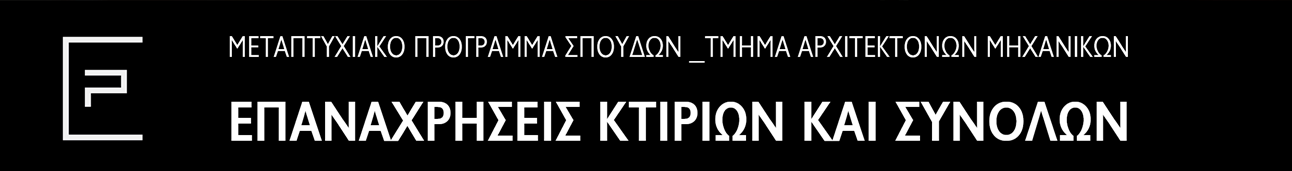 ΠΑΝΕΠΙΣΤΗΜΙΟ ΘΕΣΣΑΛΙΑΣΠΟΛΥΤΕΧΝΙΚΗ ΣΧΟΛΗΤΜΗΜΑ ΑΡΧΙΤΕΚΤΟΝΩΝ ΜΗΧΑΝΙΚΩΝΠΡΟΓΡΑΜΜΑ ΜΕΤΑΠΤΥΧΙΑΚΩΝ ΣΠΟΥΔΩΝ: «ΕΠΑΝΑΧΡΗΣΕΙΣ ΚΤΙΡΙΩΝ ΚΑΙ ΣΥΝΟΛΩΝ»ΠΡΟΣΚΛΗΣΗ ΓΙΑ ΤΗΝ ΥΠΟΒΟΛΗ ΥΠΟΨΗΦΙΟΤΗΤΩΝΤο Τμήμα Αρχιτεκτόνων Μηχανικών του Πανεπιστημίου Θεσσαλίας καλεί τους ενδιαφερόμενους να υποβάλουν υποψηφιότητα για την παρακολούθηση του Προγράμματος Μεταπτυχιακών Σπουδών (ΠΜΣ) για το ακαδημαϊκό έτος 2020-2021, που οδηγεί στην απονομή Διπλώματος Μεταπτυχιακών Σπουδών (ΔΜΣ) με τίτλο «ΕΠΑΝΑΧΡΗΣΕΙΣ ΚΤΙΡΙΩΝ ΚΑΙ ΣΥΝΟΛΩΝ». Για την απόκτηση του ΔΜΣ απαιτείται η παρακολούθηση και επιτυχής εξέταση σε μαθήματα, εργαστήρια και σεμινάρια, κατανεμημένα σε δύο εξάμηνα και, στη συνέχεια, η εκπόνηση και η επιτυχής εξέταση της μεταπτυχιακής διπλωματικής εργασίας. Οι σπουδές ολοκληρώνονται σε τρία εξάμηνα με τη συμπλήρωση 90 πιστωτικών μονάδων/ECTS (πλήρης φοίτηση). Υπάρχει και η δυνατότητα μερικής φοίτησης σε διπλάσιο χρόνο (6 εξάμηνα).Η παρακολούθηση του Προγράμματος Μεταπτυχιακών Σπουδών απαιτεί τέλη φοίτησης 2.500 Ευρώ.Ο αριθμός των εισακτέων ανέρχεται σε είκοσι (20). Tο ανώτατο όριο μπορεί να ξεπερασθεί σε περιπτώσεις ισοψηφίας, και ειδικών περιπτώσεων κατά την κρίση των αρμοδίων οργάνων. Γίνονται δεκτοί ως υπεράριθμοι υπότροφοι και μέλη των κατηγοριών ΕΕΠ,ΕΔΙΠ και ΕTΕΠ, σύμφωνα με την παράγραφο 8 του άρθρου 34 του νόμου 4485/17.Στο πρόγραμμα γίνονται δεκτοί απόφοιτοι ΑΕΙ της ημεδαπής ή αντίστοιχων Τμημάτων της αλλοδαπής με προπτυχιακές σπουδές που έχουν άμεση συνάφεια με τα αντίστοιχα γνωστικά αντικείμενα του προγράμματος. Ενδεικτικός κατάλογος Τμημάτων των οποίων οι απόφοιτοι μπορούν να υποβάλλουν αίτηση είναι:Τμήματα Αρχιτεκτόνων ΜηχανικώνΤμήματα ΧωροταξίαςΤμήματα Πολιτικών ΜηχανικώνΑπόφοιτοι ΤΕΙ ειδικότητας Δομικών έργων, Αποκατάστασης μνημείων και Αρχιτεκτονικής εσωτερικών χώρωνΑιτήσεις αποφοίτων από άλλα Τμήματα ΑΕΙ ή ΤΕΙ γίνονται δεκτές όταν οι υποψήφιοι έχουν ήδη, είτε μεταπτυχιακές σπουδές στα πιο πάνω αντικείμενα, είτε αναγνωρισμένη επαγγελματική εμπειρία.Οι ενδιαφερόμενοι-ες πρέπει συμπληρώσουν και υποβάλουν ηλεκτρονικά την αίτηση υποβολής υποψηφιότητας   στο email: reuse-master@uth.gr ή epanaxriseis@gmail.comΓια να θεωρηθεί έγκυρή η υποβολή υποψηφιότητας πρέπει να αποστείλουν στην Γραμματεία του ΠΜΣ «ΕΠΑΝΑΧΡΗΣΕΙΣ ΚΤΙΡΙΩΝ ΚΑΙ ΣΥΝΟΛΩΝ» τα παρακάτω δικαιολογητικά:Αίτηση Συμμετοχής και δύο (2) φωτογραφίες μεγέθους ταυτότηταςΑντίγραφο διπλώματος ή πτυχίου ή βεβαίωση ότι αναμένεται η αποφοίτησή τους μέχρι την 30 Σεπτεμβρίου 2019, καθώς και βεβαίωση ισοτιμίας ΔΟΑΤΑΠ όταν απαιτείται.Αναλυτική βαθμολογία μαθημάτων Αποδεικτικό γνώσης ξένων Γλωσσών (η γνώση μιας ξένης γλώσσας, και ειδικότερα της αγγλική είναι προαπαιτούμενο). Για τους αλλοδαπούς απαιτείται και η επαρκής γνώση της ελληνικής γλώσσας. Το επίπεδο της γνώσης της ξένης γλώσσας ή των ξένων γλωσσών θα πρέπει να είναι αντίστοιχο τουλάχιστο με το Κρατικό Πιστοποιητικό Γλωσσομάθειας Επιπέδου Β2 του Ν. 2740/1999, όπως αντικαταστάθηκε με την παρ. 19 του άρθρου13 του Ν. 3149/2003. Από την υποχρέωση αυτή εξαιρούνται οι κάτοχοι πτυχίου ή μεταπτυχιακού τίτλου σπουδών Πανεπιστημίου της αλλοδαπήςΒιογραφικό σημείωμαΥπόμνημα εργασιών (portfolio) που πιστοποιεί την ποιότητα του έργου των υποψηφίων στην αρχιτεκτονική, το design, και γενικότερα στην θεματική του μεταπτυχιακού προγράμματος.Δημοσιεύσεις σε περιοδικά με κριτές, εάν υπάρχουνΑποδεικτικά επαγγελματικής ή ερευνητικής δραστηριότητας, εάν υπάρχουνΦωτοτυπία δύο όψεων της αστυνομικής ταυτότητας (ή διαβατηρίου για τους αλλοδαπούς υποψηφίους)Δύο συστατικές επιστολέςΣύντομο κείμενο 500-600 λέξεων όπου αναπτύσσονται οι λόγοι για τους οποίους επιθυμεί ο υποψήφιος να παρακολουθήσει το ΠΜΣ“ ΕΠΑΝΑΧΡΗΣΕΙΣ ΚΤΙΡΙΩΝ ΚΑΙ ΣΥΝΟΛΩΝ ”.Προθεσμία υποβολής μέχρι 06/05/2020 έως 30/06/2020.Η επιλογή των υποψηφίων γίνεται από την επιτροπή επιλογής υποψηφίων φοιτητών του ΠΜΣ «ΕΠΑΝΑΧΡΗΣΕΙΣ ΚΤΙΡΙΩΝ ΚΑΙ ΣΥΝΟΛΩΝ» και πραγματοποιείται σε δύο στάδια:στο πρώτο στάδιο αξιολογείται ο φάκελος των υποψηφίων καιστο δεύτερο στάδιο, οι υποψήφιοι/ιες που θα επιλεγούν από το πρώτο στάδιο θα κληθούν σε συνέντευξη.Για περισσότερες πληροφορίες, τόσο για την φυσιογνωμία του Τμήματος όσο και για το Μεταπτυχιακό Πρόγραμμα Σπουδών οι ενδιαφερόμενοι-ες καλούνται να απευθυνθούν στη Γραμματεία Προγράμματος Μεταπτυχιακών Σπουδών (καθημερινά 12.00 - 14.00), Τμήμα Αρχιτεκτόνων Μηχανικών, Πεδίο Άρεως, 383 34 ΒΟΛΟΣ τηλ. 24210 74242, 6979335120 (Παπανάτσιου Κατερίνα ), http:// www.arch.uth.gr, e-mail reuse-master@uth.gr και epanaxriseis@gmail.com.